К А Р А Р                                                                         П О С Т А Н О В Л Е Н И Е                                                                  №  877                    « _17 » _апреля    2015 г.Об утверждении Порядка осуществления внутреннего муниципального финансового контроля в сфере закупок товаров, работ, услуг для обеспечения муниципальных нужд  муниципального района Нуримановский район Республики БашкортостанВ соответствии с частью 11 статьи 99 Федерального закона от 5 апреля 2013 года № 44-ФЗ «О контрактной системе в сфере закупок товаров, работ, услуг для обеспечения государственных и муниципальных нужд», администрация муниципального района Нуримановский район Республики Башкортостан постановляет:1. Утвердить Порядок осуществления внутреннего муниципального финансового контроля в сфере закупок товаров, работ, услуг для обеспечения муниципальных нужд муниципального района Нуримановский район Республики Башкортостан.3. Наделить Финансовое управление Администрации муниципального района Нуримановский район Республики Башкортостан функциями по осуществлению внутреннего муниципального финансового контроля в сфере закупок товаров, работ, услуг для обеспечения муниципальных нужд  муниципального района Нуримановский район Республики Башкортостан.  2. Настоящее постановление вступает в силу со дня его подписания, за исключением пункта 1.2.2. «Соблюдения правил нормирования в сфере закупок» Порядка осуществления внутреннего муниципального финансового контроля в сфере закупок товаров, работ, услуг для обеспечения муниципальных нужд, который вступает в силу с 1 января 2016 года3. Разместить настоящее постановление на официальном сайте администрации муниципального района Нуримановский район Республики Башкортостан. 4.     Контроль за выполнением постановления возложить на заместителя главы администрации - начальника финансового управления Багаутдинову Р.А.Глава администрации                                                А.Р. НусратуллинПостановлением администрациимуниципального района Нуримановский районРеспублики Башкортостан от: _17.04._2015г. № 877Порядок осуществления внутреннего муниципального финансового контроля в сфере закупок товаров, работ, услуг для обеспечения муниципальных нужд  муниципального района Нуримановский район Республики Башкортостан1. Общие положенияНастоящий Порядок осуществления внутреннего муниципального финансового контроля в сфере закупок товаров, работ, услуг для обеспечения муниципальных нужд (далее - Порядок) регулирует деятельность органа местного самоуправления, наделенного полномочиями по внутреннему муниципальному финансовому контролю в сфере закупок товаров, работ, услуг для обеспечения муниципальных нужд, и определяет требования к процедурам осуществления внутреннего муниципального финансового контроля в муниципальном районе Нурмановский район Республики Башкортостан.Контроль в сфере закупок осуществляется в целях установления законности составления и исполнения бюджета в отношении расходов, связанных с осуществлением закупок, достоверности учета таких расходов. Финансовое управление администрации муниципального района Нуримановский район Республики Башкортостан осуществляет полномочия по внутреннему муниципальному финансовому контролю в сфере закупок товаров, работ, услуг для обеспечения муниципальных нужд, предусмотренных частью 8 статьи 99 Федерального закона от 5 апреля 2013 года № 44-ФЗ «О контрактной системе в сфере закупок товаров, работ, услуг для обеспечения государственных и муниципальных нужд» (далее - Федеральный закон от 5 апреля 2013 года №44-ФЗ), в отношении:главных распорядителей (распорядителей, получателей) средств бюджета муниципального района Нуримановский район Республики Башкортостан, муниципальных казенных учреждений муниципального района Нуримановский район Республики Башкортостан;муниципальных бюджетных учреждений муниципального района Нуримановский район Республики Башкортостан;автономных учреждений муниципального района Нуримановский район Республики Башкортостан.Финансовое управление администрации муниципального района Нуримановский район Республики Башкортостан осуществляет контроль в отношении:1.2.1. Соблюдения требований к обоснованию закупок, предусмотренных статьей 18 Федерального закона от 5 апреля 2013 года № 44-ФЗ, и обоснованности закупок.Соблюдения правил нормирования в сфере закупок, предусмотренного статьей 19 Федерального закона 5 апреля 2013 года № 44-ФЗ, при планировании закупок.Обоснования начальной (максимальной) цены контракта, цены контракта, заключаемого с единственным поставщиком (подрядчиком, исполнителем), при формировании в планов-графиков.Применения заказчиком мер ответственности и совершения иных действий в случае нарушения поставщиком (подрядчиком, исполнителем) условий контракта.Соответствия поставленного товара, выполненной работы (ее результата) или оказанной услуги условиям контракта.Своевременности, полноты и достоверности отражения в документах учета поставленного товара, выполненной работы (ее результата) или оказанной услуги.Соответствия использования поставленного товара, выполненной работы (ее результата) или оказанной услуги целям осуществления закупки.1.3. Деятельность органа внутреннего муниципального финансового контроля в сфере закупок товаров, работ, услуг для обеспечения муниципальных нужд основывается на следующих принципах:Законность - неуклонное и точное соблюдение должностными лицами органа внутреннего муниципального финансового контроля в сфере закупок товаров, работ, услуг для обеспечения муниципальных нужд норм и правил, установленных настоящим Порядком, нормативными правовыми актами Российской Федерации и муниципального района Нуримановский район Республики Башкортостан.Объективность - контрольная деятельность осуществляется с использованием фактических и документальных данных полученных в результате проведения плановых и внеплановых проверок в соответствии с настоящим Порядком.Эффективность - контрольная деятельность в сфере закупок товаров, работ, услуг для обеспечения муниципальных нужд осуществляется в тесной взаимосвязи поставленных целей и конечных результатов.Независимость - отсутствие у должностных лиц, осуществляющих внутренний муниципальный финансовый контроль в сфере закупок товаров, работ, услуг для обеспечения муниципальных нужд заинтересованности в делах проверяемой организации.Профессиональная компетентность - должностные лица органа внутреннего муниципального финансового контроля должны владеть определенным, необходимым для осуществления контроля в сфере закупок товаров, работ, услуг для обеспечения муниципальных нужд, объемом профессиональных знаний и навыков.Гласность - открытость и доступность для общества и средств массовой информации сведений о результатах контрольных мероприятий, проведенных в рамках контрольной деятельности в сфере закупок товаров, работ, услуг для обеспечения муниципальных нужд, в пределах соблюдения государственной и служебной тайны.2. Права и обязанности должностных лиц, связанные с проведениемконтрольных мероприятийДолжностные лица Финансового управления Администрации муниципальногорайона Нуримановский район Республики Башкортостан, уполномоченные на проведение мероприятий, назначаются приказом руководителя Финансового управления Администрации муниципального района Нуримановский район Республики БашкортостанДолжностные лица Финансового управления администрации муниципального района Нуримановский район Республики Башкортостан, наделенные полномочиями по внутреннему муниципальному финансовому контролю в сфере закупок товаров, работ, услуг для обеспечения муниципальных нужд, в порядке, установленном законодательством Российской Федерации, имеют право:Запрашивать и получать на основании мотивированного запроса в письменной форме документы и информацию, необходимые для проведения проверки.При осуществлении плановых и внеплановых проверок беспрепятственно по предъявлению служебных удостоверений или копии приказа руководителя (заместителей руководителя) Финансовго управления администрации муниципального района Нуримановский район Республики Башкортостан о проведении проверки посещать помещения и территории, которые занимают заказчики, требовать предъявления поставленных товаров, результатов выполненных работ, оказанных услуг, а также проводить необходимые экспертизы и другие мероприятия по контролю.Выдавать обязательные для исполнения предписания об устранении выявленных нарушений законодательства Российской Федерации и иных нормативных правовых актов о контрактной системе в сфере закупок. При этом в рамках осуществления контроля, предусмотренного п.1.2.1.-1.2.3. ч.1.2. настоящего Порядка указанные предписания выдаются до начала закупки.Составлять протоколы об административных правонарушениях, связанных с нарушениями законодательства Российской Федерации и иных нормативных правовых актов о контрактной системе в сфере закупок, рассматривать дела о таких административных правонарушениях и принимать меры по их предотвращению.2.2.5.Обращатся в суд, арбитражный суд с исками о признании осуществленных закупок недействительными в соответствии с Гражданским кодексом Российской Федерации.В случае неисполнения объектом контроля представления (предписания) орган внутреннего муниципального финансового контроля в сфере закупок товаров, работ, услуг для обеспечения муниципальных нужд применяет к не исполнившему представление (предписание) лицу меры ответственности в соответствии с Кодексом Российской Федерации об административных правонарушениях.В случае неисполнения или исполнения в неполном объеме выданного представления (предписания) руководителем органа внутреннего муниципального финансового контроля в сфере закупок товаров, работ, услуг для обеспечения муниципальных нужд может быть принято решение о назначении внеплановой выездной проверки.Субъекты контроля обязаны представлять в орган внутреннего муниципального финансового контроля по требованию документы, объяснения в письменной форме, информацию о закупках (в том числе сведения о закупках, составляющие государственную тайну), а также давать в устной форме объяснения.Должностные лица Финансовое управление администрации муниципального района Нуримановский район Республики Башкортостан, наделенные полномочиями по внутреннему муниципальному финансовому контролю в сфере закупок товаров, работ, услуг для обеспечения муниципальных нужд, обязаны:Своевременно и в полной мере исполнять предоставленные в соответствии с законодательством Российской Федерации полномочия по предупреждению, выявлению и пресечению нарушений в сфере закупок товаров, работ, услуг для обеспечения муниципальных нужд.Проводить контрольные мероприятия в соответствии с утвержденным планом.Знакомить руководителя или уполномоченное должностное лицо объекта контроля с удостоверением на проведение контрольного мероприятия, с приказом о приостановлении (возобновлении) проведения выездной проверки (ревизии), об изменении состава должностных лиц, уполномоченных на проведение контрольного мероприятия, а также с результатами контрольных мероприятий.При выявлении в результате проведения плановых и внеплановых проверок факта совершения действия (бездействия), содержащего признаки состава преступления, направить в правоохранительные органы информацию о таком факте и (или) документы и иные материалы, подтверждающие такой факт, в течении трех рабочих дней с даты выявления такого факта.Должностные лица Финансового управления администрации муниципального района Нуримановский район Республики Башкортостан, наделенные полномочиями по внутреннему муниципальному финансовому контролю в сфере закупок товаров, работ, услуг для обеспечения муниципальных нужд, несут персональную ответственность за решения и действия (бездействие), принимаемые (осуществляемые) ими в ходе осуществления внутреннего муниципального финансового контроля.Должностные лица Финансового управления администрации муниципального района Нуримановский район Республики Башкортостан, наделенные полномочиями по внутреннему муниципальному финансовому контролю в сфере закупок товаров, работ, услуг, осуществляют контроль:Достоверности и соответствия обоснования производимой, планируемой закупки утвержденным планам-графикам.Правильности определения цели производимой закупки, источника её образования.Порядка образования и установления начальной (максимальной) цены контракта и применения метода использования.Закупок товаров, работ или услуг у единственного поставщика (подрядчика, исполнителя).За размещением и регистрацией контрактов в единой информационной системе в сфере закупок.При кассовом обслуживании исполнения бюджета осуществляется контроль за соответствием:Информации об объеме финансового обеспечения, включенной в планы закупок.Информации об объеме финансового обеспечения для осуществления закупок, утвержденном и доведенном до заказчика.Информации об идентификационных кодах закупок.При осуществлении полномочий по внутреннему муниципальному финансовому контролю в сфере закупок в определении и обосновании начальной (максимальной) цены контракта, цены контракта, заключаемого с единственным поставщиком (подрядчиком, исполнителем), при формировании планов-графиков устанавливается:Законность определения начальной (максимальной) цены контракта, обоснованность применения различных методов определения цены.Правильность определения однородности и идентичности товаров.Способ приобретения информации о ценах товаров, работ, услуг для обеспечения муниципальных нужд, используемой для целей определения начальной (максимальной) цены контракта, цены контракта, заключаемого с единственным поставщиком.Достоверность информации о цене товаров, работ, услуг, содержащейся в контрактах, которые исполнены, информации о цене товаров, работ, услуг, содержащейся в рекламе, каталогах, описаниях товаров и в других предложениях.Применение данных государственной статистической отчетности о ценах товаров, работ, услуг и информации о ценах товаров, работ, услуг, содержащихся в официальных источниках информации уполномоченных государственных и муниципальных органов, в официальных источниках информации иностранных государств, международных организаций или иных общедоступных изданиях.3. Требования к планированию контроля в сфере закупокКонтрольная деятельность при осуществлении полномочий по внутреннему муниципальному финансовому контролю в сфере закупок подразделяется на плановую и внеплановую.Основанием для назначения планового контрольного мероприятия является включение контрольного мероприятия в план контрольной деятельности органа внутреннего муниципального финансового контроля в текущем календарном году.Плановые проверки проводятся органом внутреннего муниципального финансового контроля не чаще чем один раз в шесть месяцев.3.3. Внеплановая контрольная деятельность осуществляется по следующим основаниям:Поручение Правительства Республики Башкортостан.Поручение главы администрации муниципального района Нуримановский район Республики Башкортостан.Обращение правоохранительных органов.Получение обращения участника закупки либо осуществляющих общественный контроль общественного объединения или объединения юридических лиц с жалобой на действия (бездействие) Заказчика, уполномоченного органа, уполномоченного учреждения, специализированной организации, оператора электронной площадки или комиссии по осуществлению закупок, ее членов, должностных лиц контрактной службы, контрактного управляющего. Рассмотрение такой жалобы осуществляется в порядке, установленном главой 6 Федерального закона от 5 апреля 2013 года №44-ФЗ. В случае, если внеплановая проверка проводится на основании жалобы участника закупки, по результатам проведения указанной проверки и рассмотрения такой жалобы принимается единое решение.Истечение срока исполнения ранее выданного предписания.Получения информации о нарушении законодательства Российской Федерации и иных нормативных правовых актов о контрактной системе в сфере закупок.4. Требования к проведению проверокКонтрольная деятельность осуществляется в виде предварительного и последующего контроля посредством проведения камеральных и выездных проверок.Камеральная проверка проводится по месту нахождения Финансового управления администрации муниципального района Нуримановский район Республики Башкортостан и состоит в исследовании информации, документов и материалов, представленных по его запросам.Внутренний муниципальный финансовый контроль в сфере закупок товаров, работ, услуг для обеспечения муниципальных нужд, предусмотренных пунктами 1.2.4 - 1.2.7 настоящего Порядка, осуществляется в форме выездных проверок как самостоятельное контрольное мероприятие, так и в рамках контроля в сфере бюджетных правоотношений.Последующий контроль осуществляется путем:Изучения заключенных муниципальных контрактов (гражданско- правовых договоров), учредительных, регистрационных, бухгалтерских, отчетных, закупочных и иных документов.Проверки полноты оприходования, сохранности и фактического наличия товарно-материальных ценностей, полученных по заключенным муниципальным контрактам (гражданско-правовым договорам).Проверки достоверности объемов поставленных товаров, выполненных работ, оказанных услуг по заключенным контрактам (договорам).Иных действий по предмету проверки в пределах установленных полномочий контрольного органа.Документы, составляемые и получаемые должностными лицами органа внутреннего муниципального финансового контроля в рамках контрольного мероприятия, приобщаются к материалам контрольного мероприятия, учитываются и хранятся в порядке, установленном для органа внутреннего муниципального финансового контроля, в том числе с использованием автоматизированной информационной системы.При осуществлении контроля в сфере закупок органом внутреннего муниципального финансового контроля используется информация, содержащаяся в единой информационной системе в сфере закупок, созданной в соответствии с Федеральным законом от 5 апреля 2013 года № 44-ФЗ.Информация, содержащаяся в единой информационной системе в сфере закупок, используется в целях планирования контрольной деятельности, осуществления внеплановых контрольных мероприятий, а также при проведении камеральных и выездных проверок.Проведение органом внутреннего муниципального финансового контроля контрольного мероприятия, оформление его результатов и реализация материалов осуществляется в соответствии с Порядком осуществления внутреннего муниципального финансового контроля, в том числе за деятельностью муниципальных казенных, бюджетных и автономных учреждений, утвержденным постановлением администрации муниципального района Нуримановский район Республики Башкортостан от 25 июня 2014 года  № 1432 «Об утверждении Порядка осуществления органом внутреннего муниципального финансового контроля полномочий по контролю в финансово-бюджетной сфере в муниципальном районе Нуримановский район Республики Башкортостан»5. Требования к составлению и представлению отчетности орезультатах проверокОтчетность о результатах проверок составляется Финансовым управлением Администрации муниципального района Нуримановский район Республики Башкортостан в целях информирования о полноте и своевременности выполнения плана проверок, а также внеплановых проверок за отчетный период, оценки эффективности контрольной деятельности и выработки предложений по результатам проведения проверок.Отчетность о результатах контрольной деятельности составляется в порядке, предусмотренном разделом 7 Порядка осуществления внутреннего финансового контроля, в том числе за деятельностью муниципальных казенных, бюджетных и автономных учреждений, постановлением администрации муниципального района Нуримановский район Республики Башкортостан от 25 июня 2014 года  № 1432 «Об утверждении Порядка осуществления органом внутреннего муниципального финансового контроля полномочий по контролю в финансово-бюджетной сфере в муниципальном районе Нуримановский район Республики Башкортостан»Форма____________________________________________________________(должность и Ф.И.О руководителя подведомственного заказчика)__________________________________________________(наименование и адрес подведомственного заказчика)ЗАПРОСо предоставлении документов для проведениякамеральной проверки    В соответствии с приказом (распоряжением) от __________ N ____ в периодс ________ по _________ проводится проверка____________________________                                                                                        (указать предмет проверки)    Прошу представить в срок до "___" _____________________ 20__ г. в орган ведомственного контроля заверенные копии следующих документов:    1. _____________________________________________________________    2. _____________________________________________________________    3. _____________________________________________________________Руководитель _____________________                     _____________________БАШКОРТОСТАН РЕСПУБЛИКАһЫНУРИМАН РАЙОНЫМУНИЦИПАЛЬ РАЙОНХАКИМИӘТЕ452440, Кызылъяр ауылы, Совет урамы, 62Тел.(34776) 2-23-35, факс 2-23-35E-mail: adm32@presidentrb.ru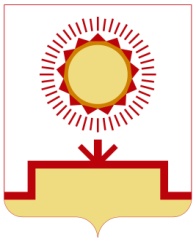 РЕСПУБЛИКА БАШКОРТОСТАНАДМИНИСТРАЦИЯ    МУНИЦИПАЛЬНОГО РАЙОНА    НУРИМАНОВСКИЙ  РАЙОН452440, с. Красная Горка, ул. Советская, 62Тел. (34776)2-23-35, факс 2-23-35E-mail: adm32@presidentrb.ru